	Păltiniș, Sibiu	Pensiunea: Rafael 3*01 martie – 14 iunie / 16 septembrie – 30 noiembrie02 ianuarie – 28 februarie / 15 iunie – 15 septembrie / 01 – 28 decembrieSituată în Păltiniş, la o altitudine de 1.400 de metri, pensiunea Rafael oferă un restaurant care serveşte specialităţi româneşti. Are o grădină mare cu o masă şi scaune din lemn, perfectă pentru a vă bucura de mese în aer liber.Pensiunea este decorată în stil clasic Ludovic Filip. Camerele au TV LCD cu canale prin cablu şi o baie.Complexul Arena Platoş, cu 5 pârtii de schi, este la 100 de metri de proprietate, în timp ce pârtia de schi Onceşti se află la 3 km. Lacul Gura Râului este situat la 21 km de pensiunea Rafael.La cerere, proprietatea poate organiza activităţi precum motocros, ciclism montan, plimbări cu rachete de zăpadă şi nordic walking. Oaspeţii pot închiria biciclete şi echipament de schi de la pensiune.​Capacitate: 30 adulți în 12 spații de cazareTip camerăTarif Tarif Tip camerăWeeekdayWeekendDublă240,00280,00Triplă300,00340,00Suită Family360,00400,00Tip camerăTarif Tarif Tip camerăWeeekdayWeekendDublă280,00320,00Triplă340,00380,00Suită Family400,00450,00SERVICII INCLUSE IN TARIFUL DE CAZARE:Mic dejunInternet wireless disponibil în pensiuneTarifele includ TVA, taxa de staţiune 1% si este valabil pentru sejururi de minim 2 noptiTARIF SUPLIMENTAR PENTRU COPII:pană la 5 ani gratuit5 – 14 ani se percepe 50,00 lei suplimentar la tariful camerei duble (pat pliant + mic dejun)peste 14 ani se percepe 70,00 lei suplimentar la tariful camerei duble (pat pliant + mic dejun)CONDITII DE GARANTARE SI ANULARE A REZERVARII:Rezervarea se poate anula fără penalități până cel mai târziu cu 8 zile înainte de data sosiriiPensiunea își rezervă dreptul de a încasa penalități dacă termenii limită de anulare de mai jos nu sunt respectați:7 zile înainte de data sosirii - Tariful integral al primei nopți de cazare3-6 zile înainte de data sosirii - Tariful integral al primei nopți de cazare + 50% din restul sejurului1-2 zile înainte de data sosirii sau “no show” - Contravaloarea întregului sejurÎn cazul unei plați în avans, pensiunea își rezervă dreptul de a păstra / returna sumele achitate.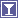 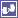 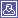 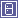 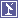 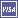 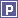 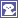 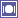 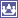 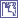 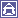 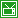 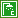 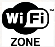 